Eksperci polecają - atrakcyjne pożyczki unijne!„Unia Europejska od pewnego czasu zmienia sposoby finansowania przedsiębiorców. Cały czas oferuje środki na wsparcia mikro, małych i średnich przedsiębiorców, a formę wsparcia różnicuje w zależności od celu. Bezsprzecznym już faktem jest to, że dotacje, tak bardzo do tej pory popularne wśród przedsiębiorców, są już trudniej dostępne i dzięki nim można finansować ograniczone potrzeby firm, przede wszystkim działalność badawczo-rozwojową i innowacyjną, a także ekspansję zagraniczną. Drugą formą finansowania MŚP są pożyczki unijne, dzięki którym można pozyskać 100% finansowania na podniesienie konkurencyjności firmy inwestując w maszyny, linie technologiczne, a także pozyskać niezbędny kapitał obrotowy. W kolejnych latach Unia Europejska będzie przeznaczać coraz większe środki na pożyczki przesuwając ciężar wsparcia dla MŚP z dotacji. Myśląc nowocześnie o rozwoju firmy warto zainteresować się tą formą i wykorzystać jej zalety: elastyczność, bardzo krótki czas oczekiwania w stosunku do dotacji oraz dużo korzystniejsze warunki niż oferuje rynek. Nie mam wątpliwości, że w najbliższej przyszłości sukces odniosą te przedsiębiorstwa, które będą w stanie wykorzystać korzystne finansowanie dłużne łącząc je jednocześnie tam, gdzie jest to możliwe, z coraz bardziej ograniczonym i dużo trudniej dostępnym wsparciem dotacyjnym. Im szybciej przedsiębiorcy przekonają się do pożyczek unijnych, tym większy odniosą sukces. Świadczą o tym liczne już przykłady firm, które przez ostatnie lata nawet kilkukrotnie sięgały po tego typu finansowanie.”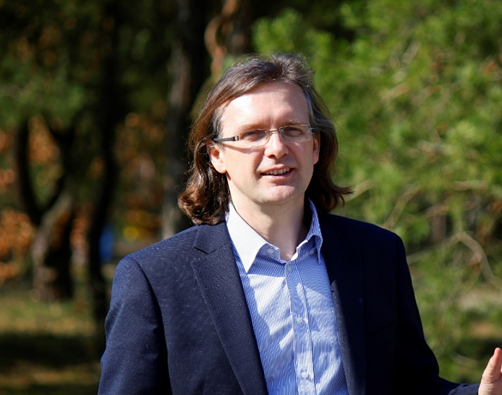 	Michał Korolko – Prezes Zarządu Toruńskiej Agencji Rozwoju Regionalnego S.A.